АРЕНДА КРЫТЫХ КОРТОВ (ХАРД)Аренда крытых кортов (хард) в будние дни (за 1 час) клубная карта.Действует при оплате до 25 числа текущего месяца, при оплате после 25 числа наценка - 5%.В случае неоплаты услуг до 25 числа текущего месяца за следующий - все скидки, предусмотренные правилами академии, и действующим в академии прайс-листом не применяются. Аренда крытых кортов (хард) в будние дни (за 1 час) разовая арендаДля инвалидов и многодетных семей предоставляется скидка – 5 %При оплате аренды на 6 месяцев предоставляется скидка – 10 %При оплате аренды на 9 месяцев предоставляется скидка – 15 %Скидки не суммируются, при оплате учитывается большая из предоставляемых скидокАренда крытых кортов (хард) в субботу (за 1 час) клубная карта. Действует при оплате до 25 числа текущего месяца, при оплате после 25 числа наценка - 5%.Аренда крытых кортов (хард) в субботу(за 1 час) разовая арендаАренда крытых кортов (хард) в воскресенье (за 1 час) клубная карта. Действует при оплате до 25 числа текущего месяца, при оплате после 25 числа наценка - 5%.Аренда крытых кортов (хард) в воскресенье (за 1 час) разовая аренда 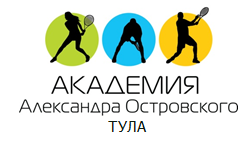 ГРУППОВЫЕ ЗАНЯТИЯДействует при оплате до 25 числа текущего месяца, при оплате после 25 числа наценка - 5%.В случае неоплаты услуг до 25 числа текущего месяца за следующий - все скидки, предусмотренные правилами академии и действующим прайс-листом, не применяются. ГРУППОВЫЕ ЗАНЯТИЯПО ПРОГРАММЕ 10S «MINITENNIS»ГРУППОВЫЕ ЗАНЯТИЯ ИЗ 3-Х ЧЕЛОВЕКПРОГРАММА «САМЫМ МАЛЕНЬКИМ!» (ОТ 3-Х ДО 4-Х ЛЕТ)ЗАНЯТИЯ ОФПИНДИВИДУАЛЬНЫЕ ЗАНЯТИЯ С ТРЕНЕРОМ ПО ТЕННИСУ (ЗА 1 ЧАС)ИНДИВИДУАЛЬНЫЕ ЗАНЯТИЯ СО СПАРРИНГОМ(ЗА 1 ЧАС)СПЕЦИАЛЬНЫЕУСЛОВИЯДЛЯЮНЫХТЕННИСИСТОВ, ТРЕНИРУЮЩИХСЯ В АКАДЕМИИ АЛЕКСАНДРА ОСТРОВСКОГОВ ТУЛЕ И ИМЕЮЩИХ СТАТУС «УЧЕНИК АКАДЕМИИ»В случае, если ученик академии занимает позицию в одиночном рейтинге РТТ, TЕ или ITF,то последний вправе рассчитывать на следующие специальные условия по индивидуальной аренде кортов:ДОПОЛНИТЕЛЬНЫЕ УСЛУГИ АКАДЕМИИКЛУБНАЯ КАРТА «СПОРТ»(тренажерный зал)ДОПОЛНИТЕЛЬНЫЕ УСЛУГИ АКАДЕМИИВЫЕЗД НА ТУРНИР С СОПРОВОЖДЕНИЕМТРЕНЕРА ОТ АКАДЕМИИПРАВИЛА И ПОРЯДОК ОПЛАТЫ УСЛУГ АКАДЕМИИДействуют с 1 сентября 2021 годаУЧЕНИКОМ АКАДЕМИИ признается клиент до 18 лет включительно (от лица недееспособных клиентов академии выступают их законные представители), подавший заявление на имя старшего тренера академии о получении статуса «ученика академии» и о закреплении данного клиента за академией (или городом Тула) в реестре Российского теннисного тура. Оплата производится клиентом академии авансом за один месяц до 25го числа месяца, предшествующего началу месяца, за который производится оплата. В остальных случаях оплата за услуги академии производится по прайс листу академии за разовые занятия в свободное для продажи время. Допускаются отыгрыши за пропущенные занятия (с предупреждением администрации о пропуске не позднее, чем за 24 часа до соответствующего занятия) до окончания оплаченного периода, в котором был пропуск, по согласованию свободного времени с администрацией академии. Применяется правило «заморозки предоплаченного игрового времени» и перенос предоплаченного в соответствующем периоде, но не отыгранного времени, на следующий период.Оплата за услуги тренера и за групповые занятия производится клиентом академии авансом за один месяц до 25го числа месяца, предшествующего началу месяца, за который производится оплата.Оплата за индивидуальные занятия производится клиентом академии авансом до 25го числа месяца, предшествующего началу периода, за который производится оплата. Ученики академии, занимающие позицию в рейтинге ТОП 50 РТТ (или ТОП 100 ТЕ или ТОП 150 ITF), производят оплату индивидуальных занятий (аренда кортов и услуги тренера) по календарю выездов, которые должны быть сданы клиентом по согласованию с личным тренером ученика академии старшему тренеру академии (и утверждены им), либо лицу, его замещающему, в срок до 20 числа месяца, предшествующего месяцу, за который производится оплата.Ученики академии, занимающие позицию в рейтинге ТОП 50 РТТ (или ТОП 100 ТЕ или ТОП 150 ITF), производят оплату групповых занятий авансом за один месяц до 25го числа месяца, предшествующего началу месяца, за который производится оплата (независимо от выездов ученика академии).Ученики академии, занимающие позицию в рейтинге ниже ТОП 50 РТТ (или ниже ТОП 100 ТЕ или ниже ТОП 150 ITF), производят оплату групповых занятий и оплату аренды кортов под индивидуальные занятия авансом за один месяц до 25го числа месяца, предшествующего началу месяца, за который производится оплата, не зависимо от планируемых выездов ученика академии. Только в этом случае ученики академии, занимающие позицию в рейтинге ниже ТОП 50 РТТ (или ниже ТОП 100 ТЕили ниже ТОП 150 ITF), имеют гарантированное время в рамках согласованного расписания академии на следующий месяц. При оплате аренды кортов авансом за один месяц до 25 числа, оплата услуг тренера осуществляется в таком же порядке.Для клиентов академии, имеющих статус «Ученик академии», допускаются отыгрыши за пропущенные индивидуальные занятия исключительно до окончания оплаченного периода, в котором был пропуск. Пересчеты размера оплаты услуг за пропущенные индивидуальные занятия не предусмотрены, независимо от причин пропуска.Отыгрыши за пропущенные групповые занятия и пересчеты размера оплаты услуг, в связи с этим, не предусмотрены, независимо от причин пропуска.Время7:00 -12:0012:00 - 15:0015:00 - 21:0021:00 - 23:00Цена (руб.)9501 1501 6501 250Время7:00 - 12:0012:00 - 15:0015:00 - 21:0021:00 - 23:00Цена (руб.)1 1501 4001 8501 450Время7:00 - 8:008:00 - 18:0018:00 - 23:00Цена (руб.)9001 6501 250Время7:00 - 8:008:00 -18:0018:00 - 23:00Цена (руб.)1 1001 8501 450Время7:00 - 8:008:00 -18:008:00 -18:0018:00 - 23:00Цена (руб.)9001 6501 2501 250Время7:00 - 8:008:00 -18:008:00 -18:0018:00 - 23:00Цена (руб.)1 1001 8501 4501 450Вид группыКол-во занятий в месяц / длительностьЦена (руб.)Групповые занятия,8-15 лет8 занятий / 1,5 часа8 200Групповые занятия,8-15 лет12 занятий / 1 час8 200Групповые занятия,8-15 лет12 занятий / 1,5 часа12 250Групповые занятия,8-15 лет12 занятий / 2 часа16 200Групповые занятияв не топовое время (с 11.00 до 15.30)8 занятий / 1 час2 800Групповые занятияв не топовое время (с 11.00 до 15.30)8 занятий / 1,5 часа4 200Спортивные группы (8-15 лет)12 занятий / 1,5 часа12 250Спортивные группы (8-15 лет)12 занятий / 2 часа16 200Спортивные группы (8-15 лет)16 занятий / 1 час10 800Спортивные группы (8-15 лет)16 занятий / 1,5 часа16 200Спортивные группы (8-15 лет)16 занятий / 2 часа21 650Группа малой численности12 занятий/1час11 800Взрослая группа (4 человека)8 занятий/1 час7 700Взрослая группа (4 человека)8 занятия / 1,5 часа11 550Вид группыКол-во занятий в месяц / длительностьЦена (руб.)Красный мяч, 5-6 лет12 занятий/1 час8 200Оранжевый мяч, 7-8 лет8 занятий/1,5 часа8 200Оранжевый мяч, 7-8 лет12 занятий/1,5 часа12 250Зеленый мяч, 8-10 лет12 занятий/1,5 часа12 250Вид группыКол-во занятий в месяц / длительностьЦена (руб.)Детские группы, 7-8 лет8 занятий/1 час8 700Детские группы, 7-8 лет12 занятий/1час13 000Подростковые группы, 8-15 лет12 занятий/1,5 часа19 800Подростковые группы, 8-15 лет12 занятий/ 2 часа26 150Вид группыКол-во занятий в месяц / длительностьЦена (руб.)Группа «Самым маленьким»8 занятий/1 час5 400Вид занятийПродолжительность тренировкиЦена (руб.)ОФП (группа 6 человек)4 занятия / 1 час2 950ОФП (группа 6 человек)8 занятий / 1 час5 150ОФП (группа 6 человек)12 занятий / 1 час7 600Индивидуальная тренировка1 час1 100Сплит тренировка (два человека)1 час1 300Вид тренировкиЦена, (руб.)Персональная тренировка, 1 час для ученика Академии1 150Персональная тренировка, 1 час для клиента Академии1 200Сплит тренировка (два человека), 1 час1 500Вид тренировкиЦена, (руб.)Спарринг с клиентом, 1 час1 000№ 1-50 РТТРасчет стоимости индивидуальных занятий в отчетном месяце по календарю соревнований ученика академии, предоставленному старшему тренеру академии до 20 числа предшествующего месяца№ 1-100 ТЕРасчет стоимости индивидуальных занятий в отчетном месяце по календарю соревнований ученика академии, предоставленному старшему тренеру академии до 20 числа предшествующего месяца№ 1-150 ITFРасчет стоимости индивидуальных занятий в отчетном месяце по календарю соревнований ученика академии, предоставленному старшему тренеру академии до 20 числа предшествующего месяцаВид посещенияДлительность посещенияЦена (руб.)Годовая картас 07:00 до 23:0011 500Полугодовая картас 07:00 до 23:007 000Клубная годовая карта «Утро»с 07:00 до 12:004 600Клубная годовая карта «Вечер»с 18:00 до 23:007 000Тренажерный залРазовое посещение550Индивидуальное занятие с тренеромв тренажерном залеРазовое посещение, 60 минут1 300Сплит тренировка (два человека) в тренажерном залеРазовое посещение, 60 минут1 600УслугаДлительностьЦена (руб.)Аренда теннисной ракетки1 час200Запись видео тренировочного процесса, матчаРазовая услуга800Аренда зала ОФП (1 час)с 07:00 до 14:00800Аренда зала ОФП (1 час)с 14:00 до 23:001 000Вид тренировкиЦена, (руб.)Выезд с сопровождением тренера от Академии, 1 день6 000